            VINE Entertainment 오디션 지원서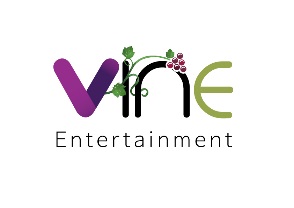 지원분야Position지원분야Position인적사항성명Name한글Korean인적사항성명Name영문English인적사항성별Sex□ 남 Male     ☐ 여 Female□ 남 Male     ☐ 여 Female□ 남 Male     ☐ 여 Female□ 남 Male     ☐ 여 Female인적사항생년월일Birth Date국적Nationality인적사항신장 Height체중Weight연락처집 전화Phone휴대폰Cellular연락처E-mailSNS연락처주소 Address기타직업Occupation언어Language기타취미Hobby특기Special Skills기타경력사항Experience기타참가동기motivation※ 주의사항(Notice)－합격자는 개별통보합니다.  List of those who have passed will be announced individually.            －본 오디션을 촬영/녹음하여 발생하는 컨텐츠에 대한 저작권은 바인엔터테인먼트에 귀속됩니다.  VINE Entertainment reserves the right to keep copies of audition footage it has filmed and received.※ 주의사항(Notice)－합격자는 개별통보합니다.  List of those who have passed will be announced individually.            －본 오디션을 촬영/녹음하여 발생하는 컨텐츠에 대한 저작권은 바인엔터테인먼트에 귀속됩니다.  VINE Entertainment reserves the right to keep copies of audition footage it has filmed and received.※ 주의사항(Notice)－합격자는 개별통보합니다.  List of those who have passed will be announced individually.            －본 오디션을 촬영/녹음하여 발생하는 컨텐츠에 대한 저작권은 바인엔터테인먼트에 귀속됩니다.  VINE Entertainment reserves the right to keep copies of audition footage it has filmed and received.※ 주의사항(Notice)－합격자는 개별통보합니다.  List of those who have passed will be announced individually.            －본 오디션을 촬영/녹음하여 발생하는 컨텐츠에 대한 저작권은 바인엔터테인먼트에 귀속됩니다.  VINE Entertainment reserves the right to keep copies of audition footage it has filmed and received.※ 주의사항(Notice)－합격자는 개별통보합니다.  List of those who have passed will be announced individually.            －본 오디션을 촬영/녹음하여 발생하는 컨텐츠에 대한 저작권은 바인엔터테인먼트에 귀속됩니다.  VINE Entertainment reserves the right to keep copies of audition footage it has filmed and received.※ 주의사항(Notice)－합격자는 개별통보합니다.  List of those who have passed will be announced individually.            －본 오디션을 촬영/녹음하여 발생하는 컨텐츠에 대한 저작권은 바인엔터테인먼트에 귀속됩니다.  VINE Entertainment reserves the right to keep copies of audition footage it has filmed and received.